Муниципальное бюджетное учреждение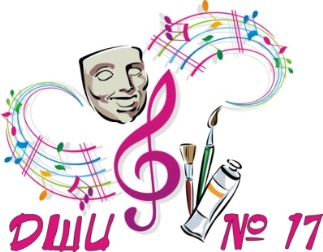 дополнительного образования «ДЕТСКАЯ ШКОЛА ИСКУССТВ № 17»городского округа Самара443079, г.Самара, ул. Гагарина, 58 , тел.(факс) 260-83-01ДОПОЛНИТЕЛЬНАЯ ПРЕДПРОФЕССИОНАЛЬНАЯ ОБЩЕОБРАЗОВАТЕЛЬНАЯ ПРОГРАММА В ОБЛАСТИ МУЗЫКАЛЬНОГО ИСКУССТВА «НАРОДНЫЕ ИНСТРУМЕНТЫ»Предметная областьПО.01. МУЗЫКАЛЬНОЕ ИСПОЛНИТЕЛЬСТВО РАБОЧАЯ ПРОГРАММА УЧЕБНОГО ПРЕДМЕТАПО.01.УП.02. «АНСАМБЛЬ» ПО ВИДУ ИНСТРУМЕНТА  «КЛАССИЧЕСКАЯ ГИТАРА»Самара 2018 г.СОСТАВИТЕЛИ: Педагоги дополнительного образования методического объединения  народных инструментов.РЕЦЕНЗЕНТЫ: Баранова Елена Владимировна  Методист ГБПОУ Самарской области «Самарское музыкальное училище имени Д.Г. Шаталова»Литвачук Алина Егоровна  Заместитель директора по УВР МБУ ДО «ДШИ № 17» г.о. Самара                                                                     Структура программы учебного предметаI. Пояснительная запискаХарактеристика учебного предмета,  его место и роль в образовательном процессеСрок реализации учебного предметаОбъем учебного времени, предусмотренный  учебным планом образовательного учреждения на реализацию учебного предмета;Форма проведения учебных аудиторных занятийЦель и задачи учебного предметаОбоснование структуры учебного предметаМетоды обученияОписание материально-технических условий реализации учебного предметаII. Cодержание учебного предметаСведения о затратах учебного времениГодовые требования по классамIII. Требования к уровню освоения содержания дисциплиныIV. Формы и методы контроля, система оценокV. Методическое обеспечение учебного процессаМетодические рекомендации педагогическим работникамРекомендации по организации самостоятельной работыVI. Списки рекомендуемой нотной литературыI. Пояснительная запискаХарактеристика учебного предмета его место и роль в образовательном процессе    Дополнительная предпрофессиональная образовательная программа в области музыкального искусства «Ансамбль» (гитара шестиструнная) (далее - Программа) с 5-летними сроком освоения разработана в соответствие с федеральными государственными требованиями к минимуму содержания, структуре и условиям реализации дополнительной предпрофессиональной общеобразовательной программы в области музыкального искусства «Ансамбль», утвержденными приказом Министерства культуры Российской Федерации от 12 марта 2012 года № 162.Программа определяет содержание и организацию образовательного процесса с учетом возрастных и индивидуальных особенностей обучающегося и направлена насоздание условий для художественного образования, эстетического воспитания, духовно-нравственного развития детей;приобретение детьми знаний, умений и навыков игры в ансамбле гитаристов, позволяющих творчески исполнять музыкальные произведения в соответствии с необходимым уровнем музыкальной грамотности;приобретение детьми умений и навыков ансамблевого исполнительства;приобретение детьми опыта творческой деятельности;овладение детьми духовными и культурными ценностями народов мира;приобщение детей к коллективному музицированию;подготовку одаренных детей к поступлению в образовательные учреждения, реализующие основные профессиональные образовательные программы в области музыкального искусства.Основываясь на достигнутых результатах и традициях детской школы искусств, учитывая тенденции развития художественного образования в регионе и России, сформулированы приоритетные направления образовательной программы:воспитание и развитие у обучающихся личностных качеств, позволяющих уважать и принимать духовные и культурные ценности разных народов;формирование у обучающихся эстетических взглядов, нравственных установок и потребности общения с духовными ценностями;формирование у обучающихся умения самостоятельно воспринимать и оценивать культурные ценности;воспитание детей в творческой атмосфере, обстановке доброжелательности, эмоционально-нравственной отзывчивости, а также профессиональной требовательности;формирование у детей комплекса знаний, умений и навыков, позволяющих в дальнейшем осваивать основные профессиональные образовательные программы в области музыкального искусства;выработку у обучающихся личностных качеств, способствующих освоению в соответствии с программными требованиями учебной информации, умению планировать свою домашнюю работу, приобретению навыков творческой деятельности, в том числе коллективного музицирования, осуществлению самостоятельного контроля за своей учебной деятельностью, умению давать объективную оценку своему труду, формированию навыков взаимодействия с преподавателями, концертмейстерами и обучающимися в образовательном процессе, уважительного отношения к иному мнению и художественно-эстетическим взглядам, пониманию причин успеха/неуспеха собственной учебной деятельности, определению наиболее эффективных способов достижения результата.2. Срок реализации учебного предмета «Ансамбль»  (классическая гитара). Реализация данной программы осуществляется с 4 по 8 классы (по образовательным программам со сроком обучения 8 лет)  3. Объем  учебного времени,   предусмотренный учебным планом образовательного учреждения на реализацию учебного предмета 4. Форма проведения учебных аудиторных занятийОсновной формой учебной и воспитательной работы в классе считается урок, проводимый в форме индивидуального занятия преподавателя с учениками участниками ансамбля. Продолжительность урока - 40 минут. Виды учебной работы: индивидуальный урок, самостоятельная работа, закрепление изученного материала, концертные выступления.5. Цель и задачи учебного предмета Цель:развитие музыкально-творческих способностей обучающихся на основе приобретенных им знаний, умений и навыков в области гитарного исполнительства,  а также выявление наиболее одаренных детей и подготовки их к дальнейшему поступлению в образовательные учреждения,  реализующие образовательные программы среднего профессионального образования по профилю предмета.Задачи:формирование у обучающихся комплекса исполнительских навыков, позволяющих воспринимать,  осваивать и исполнять на гитаре произведения различных жанров и форм в соответствии с ФГТ;развитие интереса к классической музыке и музыкальному творчеству;развитие музыкальных способностей: слуха, ритма,  памяти, музыкальности и артистизма;освоение учащимися музыкальной грамоты, необходимой для владения инструментом в пределах программы учебного предмета;приобретение учащимися опыта творческой деятельности и публичных выступлений;приобретение учащимися умений и навыков, необходимых в сольном, ансамблевом и оркестровом исполнительстве.6. Обоснование структуры учебного предмета «Ансамбль» (классическая гитара)Обоснованием структуры программы являются ФГТ, отражающие все аспекты работы преподавателя с учеником.Программа содержит следующие разделы:сведения о затратах учебного времени;годовые требования по классам;требования к уровню подготовки обучающихся;формы и методы контроля, система оценок;методическое обеспечение учебного процесса.7. Методы обученияВ музыкальной педагогике применяется комплекс методов обучения. Индивидуальное обучение неразрывно связано с воспитанием ученика, с учетом его возрастных и психологических особенностей.Для достижения поставленной цели и реализации задач предмета используются  следующие методы обучения:словесный (объяснение, беседа, рассказ);наглядно-слуховой (показ, наблюдение, демонстрация гитарных приемов);практический (работа на инструменте, упражнения);аналитический  (сравнения и обобщения, развитие логического мышления);ассоциативный  (подбор  ассоциаций, образов, художественные впечатления).Индивидуальный метод обучения позволяет найти более точный и психологически верный подход к каждому ученику и выбрать наиболее подходящий метод обучения.Предложенные методы работы в рамках предпрофессиональной программы являются наиболее продуктивными при реализации поставленных целей и задач учебного предмета и основаны на проверенных методиках и сложившихся традициях исполнительства на струнно-щипковых инструментах.8. Описание материально-технических условий реализации учебного предмета Материально-техническая база образовательного учреждения должна соответствовать санитарным и противопожарным нормам, нормам охраны труда.Помещение должно иметь хорошую звукоизоляцию, освещение и хорошо проветриваться. Должна быть обеспечена ежедневная уборка учебной аудитории.        Материально-техническое обеспечение освоения дисциплины включает: - учебный класс для занятий;- учебное оборудование в необходимом количестве - учебный стол, стул, музыкальный инструмент, пюпитр;- библиотечный фонд с основной и дополнительной учебно-методической и нотной литературой.Принятна Педагогическом совете«____» ______________ 20___ г.Протокол № _____УТВЕРЖДАЮДиректор МБУ ДО «ДШИ № 17»    г. о. Самара ________________ И.А.Балашова «____»_______________20____г.Приказ № _____Срок обучения5 летМаксимальная учебная нагрузка (в часах)330Количество часов на аудиторные занятия165Количество часов на внеаудиторную(самостоятельную) работу165